HD21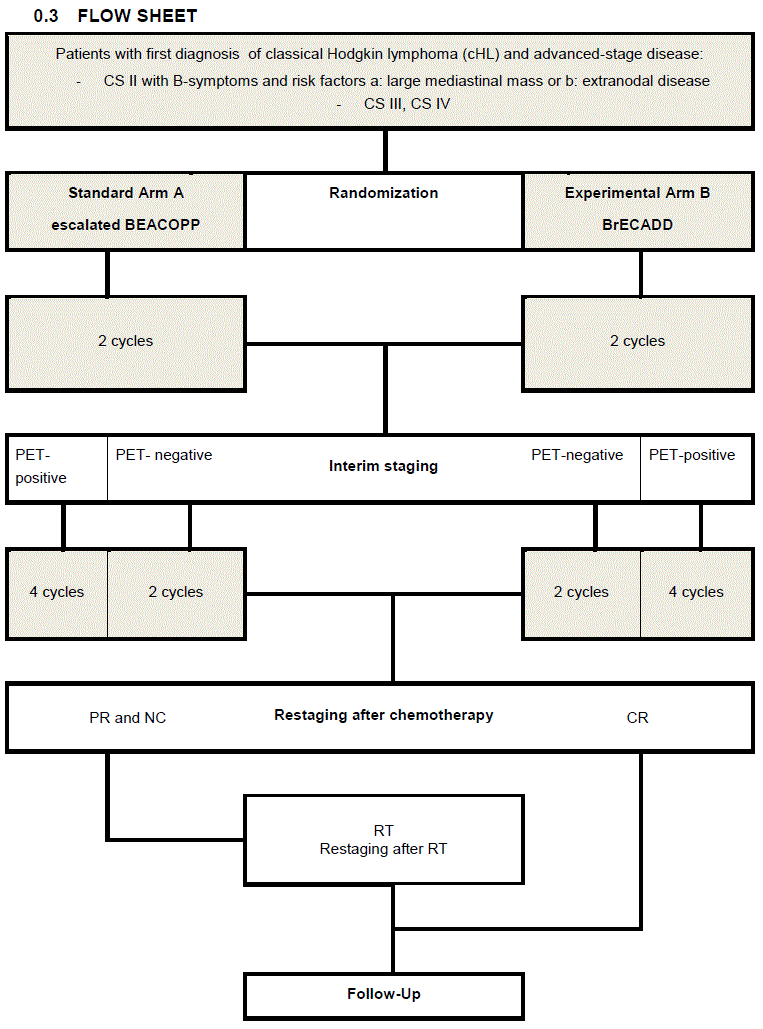 Inclusion criteria Classical Hodgkin lymphoma
 Stage IIB with large mediastinal mass and/or extranodal disease
 Stage III-IV
 Age 18-60 yrs
 Written informed consent
 Normal organ function
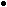 Exclusion criteria Chemotherapy or radiotherapy in medical history
 Malignant disease within the last 5 yrs
 Prior or concurrent disease that prevents treatment according to protocol
 Incomplete diagnosis of the disease stage